SUPPLEMENTARY MATERIALSTRONG STUDY GROUPWashington University in St. LouisPallavi Anand; Natalie GoedekerBoston Children’s HospitalAbigail Druffner; Amanda Engelbrekt; Partha Ghosh; Robert Graham; Elizabeth Maczek; Amy PasternakChildren’s Hospital of PhiladelphiaDiane Barcoski; Allison Cullen; Jean Flickinger; Khrystine Ford; Allan Glanzman;  Gunda Simpkins; Joshua ZigmontNemours Children’s HospitalDebbie Berry; Matt Civitello; Jorge Collado; Julie Duke; Craig Johnson; Coralis Mercado Gonzalez; Aledie Navas Nazario; Fabiola Weber Guzman; Jen WilsonDavid Geffen School of Medicine at UCLAClara H. Sam; Christy Skura; Loretta StaudtStanford University Neurosciences Health CenterSteven Chinn; Sally Dunaway Young; Tina Duong; Richard Gee; Shellie Josephs; Carolyn McLauglin; Jacinda Sampson; Monica Sangco Inclusion CriteriaCharacteristics of spinal muscular atrophy (SMA) required for enrollment in STRONG included: (1) genetic diagnosis of SMA with absence of survival motor neuron 1 (SMN1) exon 7 and three copies of SMN2 without the SMN2 gene-modifier mutation [c.859G > C]; (2) ≥6 months of age and up to 60 months (1800 days) of age at time of dosing; (3) able to sit unassisted for 10 or more seconds (WHO-MGRS criteria) but unable to stand or walk independently; and (4) manifested clinical signs and symptoms consistent with SMA prior to 12 months of age. Other inclusion criteria include patients able to meet age-appropriate institutional criteria for use of anesthesia and sedation, as determined necessary by the investigator, up to date on childhood vaccines, and palivizumab prophylaxis (also known as Synagis®) to prevent respiratory syncytial virus was also recommended in accordance with the American Academy of Pediatrics Guideline [1], and parent(s)/legal guardian were willing and able to complete the informed consent process.Exclusion CriteriaPatients were excluded from enrollment for any of the following criteria: (1) current or historic ability to stand or walk independently; (2) contraindications for spinal tap procedure or administration of intrathecal therapy (e.g., spina bifida, meningitis, impairment, or clotting abnormalities, or obstructive spinal hardware preventing effective access to cerebrospinal fluid [CSF] space) or presence of an implanted shunt for the drainage of CSF or an implanted central nervous system catheter; (3) severe contractures as determined by designated physical therapist(s) at screening that interfere with either the ability to attain/demonstrate functional measures (e.g., standing, walking) or interferes with ability to receive intrathecal dosing; (4) severe scoliosis (defined as ≥50° Cobb angle) evident on x-ray examination; (5) previous, planned, or expected scoliosis repair surgery/procedure within 1 year of dose administration; (6) use of invasive ventilatory support (tracheostomy with positive pressure) or pulse oximetry <95% saturation at screening while the patient is awake, or for high altitudes >1000 m, oxygen saturation <92% while the patient is awake (pulse oximetry saturation must not decrease ≥4 percentage points between screening and greatest value on day of dosing); (7) use or requirement of noninvasive ventilatory support for 12 or more hours daily in the 2 weeks prior to dosing; (8) medical necessity for a gastric feeding tube, in which the majority of feedings are given by non-oral methods (i.e., nasogastric tube or nasojejunal tube) or patients whose weight-for-age falls below the 3rd percentile based on WHO Child Growth Standards—placement of a permanent gastrostomy prior to screening is not an exclusion; (9) active viral infection (includes human immunodeficiency virus or serology positive for hepatitis B or C, or Zika virus); (10) serious non–respiratory tract illness requiring systemic treatment and/or hospitalization within 2 weeks prior to study entry; (11) respiratory infection requiring medical attention, medical intervention, or increase in supportive care of any manner within 4 weeks prior to study entry; (12) severe non–pulmonary/respiratory tract infection (e.g., pyelonephritis, or meningitis) within 4 weeks before study dosing or concomitant illness that in the opinion of the principal investigator creates unnecessary risks for gene transfer such as major renal or hepatic impairment, known seizure disorder, diabetes mellitus, idiopathic hypocalciuria or symptomatic cardiomyopathy; (13) history of bacterial meningitis or brain or spinal cord disease, including tumors, or abnormalities by magnetic resonance imaging or computed tomography that would interfere with the lumbar puncture procedures or CSF circulation; (14) known allergy or hypersensitivity to prednisolone or other glucocorticosteroids or their excipients; (15) known allergy or hypersensitivity to iodine or iodine-containing products; (16) concomitant use of any of the following: drugs for treatment of myopathy or neuropathy, agents used to treat diabetes mellitus, or ongoing immunosuppressive therapy, plasmapheresis, immunomodulators such as adalimumab, or immunosuppressive therapy within 3 months of study dosing (e.g., corticosteroids, cyclosporine, tacrolimus, methotrexate, cyclophosphamide, intravenous immunoglobulin, rituximab); (17) inability to withhold use of laxatives or diuretics in the 24 hours prior to dose administration; (18) anti–adeno-associated virus serotype 9 (AAV9) antibody titers >1:50 as determined by enzyme-linked immunosorbent assay binding immunoassay; should a potential patient demonstrate anti-AAV9 antibody titer >1:50, he or she may receive retesting within 30 days of the screening period and will be eligible to participate if the anti-AAV9 antibody titer upon retesting is ≤1:50; (19) clinically significant abnormal laboratory values (gamma-glutamyl transferase, alanine aminotransferase, and aspartate aminotransferase, or total bilirubin >2× upper limit of normal, creatinine ≥1.0 mg/dL, hemoglobin <8 or >18 g/dL, white blood cell >20,000 per cmm) prior to gene replacement therapy; patients with an elevated bilirubin concentration that is unequivocally the result of neonatal jaundice shall not be excluded; (20) participation in recent SMA treatment clinical trial or receipt of an investigational or approved compound product or therapy received with the intention to treat SMA (e.g., valproic acid, nusinersen) at any time prior to screening for this study; oral beta-agonists must be discontinued 30 days prior to dosing but inhaled albuterol specifically prescribed for the purposes of respiratory (bronchodilator) management was acceptable and not a contraindication at any time prior to screening for this study; (21) expectation of major surgical procedures during the 1-year study assessment period (e.g., spinal surgery or tracheostomy); (22) inability or unwillingness to comply with study procedures or inability to travel for repeat visits; (23) unwillingness to keep study results/observations confidential or to refrain from posting confidential study results/observations on social media sites; or (24) refusal to sign consent form by parent(s)/legal guardian(s).Identification of Adverse Events of Special Interest The following specific treatment-emergent adverse events of special interest were primarily identified by using Standardized Medical Dictionary for Regulatory Activities (MedDRA®) queries (SMQ) and Customized MedDRA queries (CMQ):  Hepatotoxicity, identified via the following SMQ: hepatic disorders (SMQ)Thrombocytopenia, identified via the following CMQ: transient thrombocytopenia (CMQ)Cardiac events, identified via the following SMQs: ischemic heart disease (SMQ), cardiomyopathy (SMQ), cardiac arrhythmias (SMQ), embolic and thrombotic events (SMQ), and myocardial infarction (SMQ) Thrombotic microangiopathy, identified via the following approach: Criteria #1: cases with any one of the following preferred terms (PTs): thrombotic microangiopathy OR hemolytic uremic syndrome OR atypical hemolytic uremic syndrome Criteria #2: cases with at least one PT from each of the following SMQs representing thrombocytopenia, hemolysis, and relevant renal events, respectively: hematopoietic thrombocytopenia (SMQ), hemolytic disorders (SMQ), acute renal failure (SMQ), or renovascular disorders (SMQ)Sensory abnormalities suggestive of ganglionitis, identified via the following CMQ: dorsal root ganglia (DRG) cell inflammation (CMQ)Supplemental Table 1. Summary of serious TEAEs by preferred term (safety population)TEAE, treatment-emergent adverse event; vg, vector genomes.Note: TEAEs are classified by preferred term using MedDRA®, Version 23.0.Younger group, 6 to <24 months of age at dosing; older group, 24 to <60 months of age at dosing.Supplemental Table 2. Summary of study drug-related TEAEs by preferred term (safety population)MB, muscle/brain; TEAE, treatment-emergent adverse event; vg, vector genomes.Younger group, 6 to <24 months of age at dosing; older group, 24 to <60 months of age at dosing.Note: TEAEs are classified by preferred term using MedDRA®, Version 23.0.Study drug-related adverse events are events that are considered possibly, probably, or definitely related to onasemnogene abeparvovec by the investigator.Note: One patient had a serious TEAE that was considered related to treatment.Supplemental Table 3. TEAEs of special interest: hepatotoxicity (enrolled population)AE, adverse event; ALT, alanine aminotransferase; AST, aspartate aminotransferase; TEAE, treatment-emergent adverse event.aRecorded as concomitant medication.Note: TEAEs are classified by preferred term using MedDRA®, Version 23.0. Supplemental Table 4. TEAEs of special interest: thrombocytopenia (enrolled population)AE, adverse event; TEAE, treatment-emergent adverse event.Note: TEAEs are classified by preferred term using MedDRA®, Version 23.0. Supplemental Table 5. TEAEs of special interest: cardiac events (enrolled population)AE, adverse event; TEAE, treatment-emergent adverse event.Note: TEAEs are classified by preferred term using MedDRA®, Version 23.0. Supplemental Table 6. MMRM analysis of change from baseline in HFMSE scores at 
12 months — patients in the older group (ITT population) HFMS, Hammersmith Functional Motor Scale; HFMSE, Hammersmith Functional Motor Scale Expanded; ITT, intention-to-treat; LS, least square; MMRM, mixed model with repeated measure; PNCR, Pediatric Neuromuscular Clinical Research; vg, vector genomes.Older group, 24 to <60 months of age at dosing.aIncludes a subset of 15 patients from the PNCR natural history control population who had SMA types 2 or 3, three copies of SMN2, symptom onset before 12 months of age, diagnosis before 24 months of age, were unable to stand or walk at enrollment (baseline visit), received an HFMSE evaluation between 24 and 60 months of age (“baseline”), and had a follow-up evaluation (HFMS of HFMSE performed between 12 and 14 months following that baseline evaluation.bMMRM included the change from baseline as the dependent variable, fixed effect of cohort (intrathecal onasemnogene abeparvovec and PNCR), visit, covariates of baseline HFMSE and age at baseline, and interactions of cohort by age at baseline, baseline HFMSE by visit, baseline HFMSE by cohort, and cohort by visit. A compound symmetry covariance structure is assumed initially to model the within-patient errors. Supplemental Table 7. Percentage of patients in the older group achieving ≥3-point increase in HFMSE at any post-baseline visit up to 12 months (ITT population)HFMS, Hammersmith Functional Motor Scale; HFMSE, Hammersmith Functional Motor Scale-Expanded; ITT, intention-to-treat; PNCR, Pediatric Neuromuscular Clinical Research; vg, vector genomes.aIncludes a subset of 15 patients from the PNCR natural history control population who had SMA types 2 or 3, three copies of SMN2, symptom onset before 12 months of age, diagnosis before 24 months of age, were unable to stand or walk at enrollment (baseline visit), received an HFMSE evaluation between 24 and 60 months of age (“baseline”), and had a follow-up evaluation (HFMS of HFMSE performed between 12 and 14 months following that baseline evaluation.Older group, 24 to <60 months of age at dosing.Supplemental Table 8. Percentage of patients in the younger group achieving the ability to walk without assistance at any post-baseline visit up to 12 months (ITT population) ITT, intention-to-treat; PNCR, Pediatric Neuromuscular Clinical Research; vg, vector genomes.Younger group, 6 to <24 months of age at dosing.aIncludes all patients enrolled in the PNCR study who met the criteria of having SMA types 2 or 3, three copies of SMN2, symptom onset before 12 months of age, and at least one visit at or before 36 months of age.bThe Fisher exact test was only performed for the medium-dose cohort. Supplemental Table 9. Bayley-III motor milestones achieved beyond independent sitting by patients (enrolled population)Bayley-III, Bayley Scales of Infant and Toddler Development, Version 3.Younger group, 6 to <24 months of age at dosing; older group, 24 to <60 months of age at dosing.aAges represent the age motor milestones were documented at a study visit and not the date when actually first achieved.Note: All other patients had no measurable Bayley-III motor milestones.Supplemental Table 10. Maximum change from baseline at any post-baseline visit up to 12 months in the Bayley-III gross and fine motor scores for patients in the younger group (ITT population)ITT, intention-to-treat; vg, vector genomes.Younger group, 6 to <24 months of age at dosing.Supplemental Table 11. Maximum change from baseline up to 12 months in Bayley-III gross and fine motor scores for patients in the older group (ITT population)ITT, intention-to-treat; vg, vector genomes. Older group, 24 to <60 months of age at dosing.Supplemental Figure 1. Study design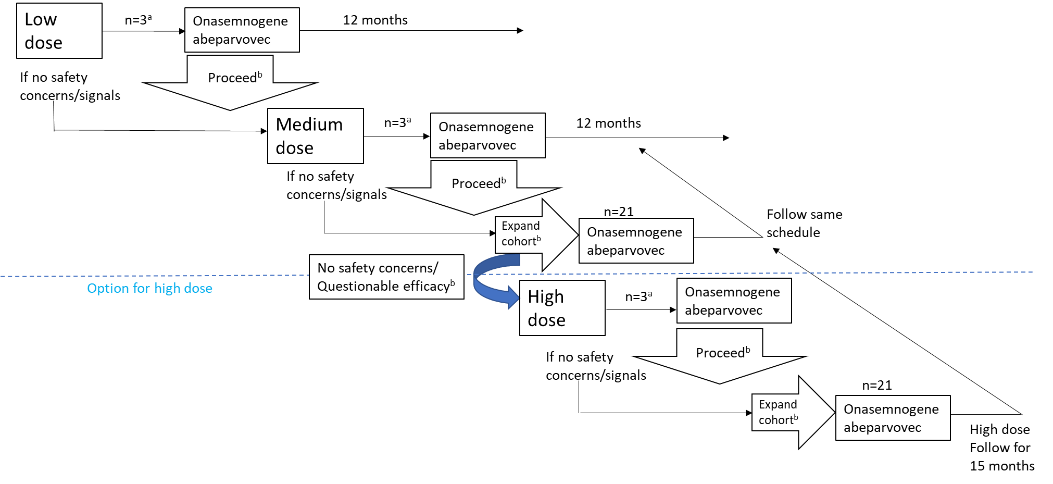 DMC, Data Monitoring Committee.aFour weeks between dosing first three patients within each cohort to allow safety monitoring.bProvided no dose-related toxicities and DMC determines acceptable to escalate/expand during quarterly meeting.Supplemental Figure 2. Change from baseline in gross motor score of Bayley scale at each post-baseline visit up to 12 months in patients in the younger group (ITT population) Low dose, n=3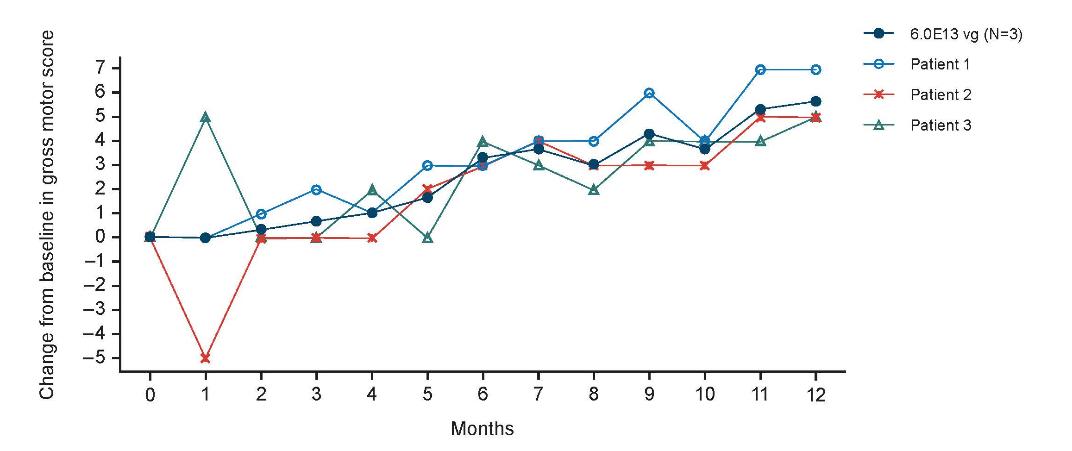 Medium dose, n=13 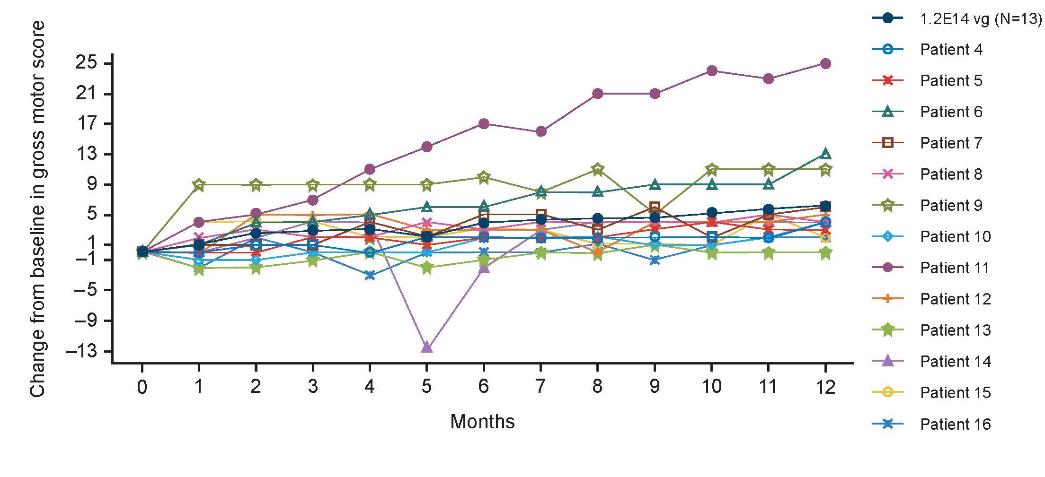 High dose, n=4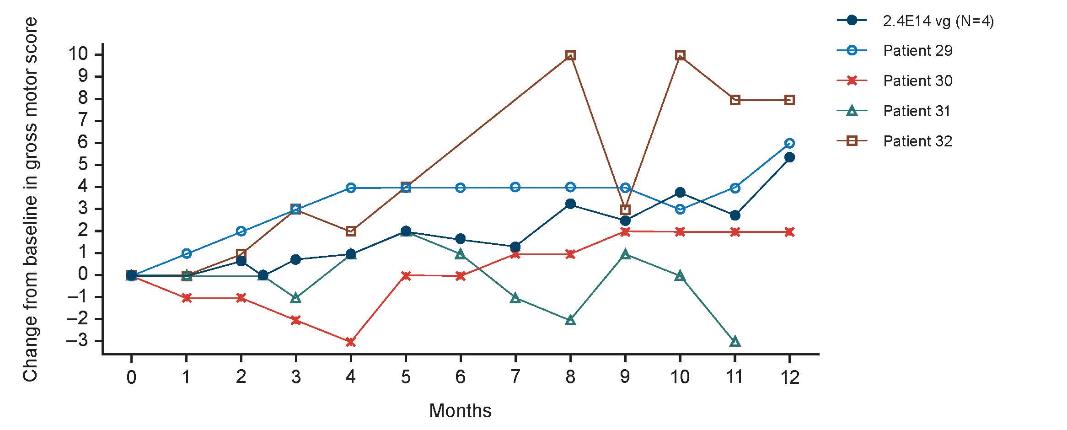 ITT, intention-to-treat; vg, vector genomes.Supplemental Figure 3. Change from baseline in gross motor score of Bayley scale at each post-baseline visit up to 12 months for patients in the older group (ITT population) 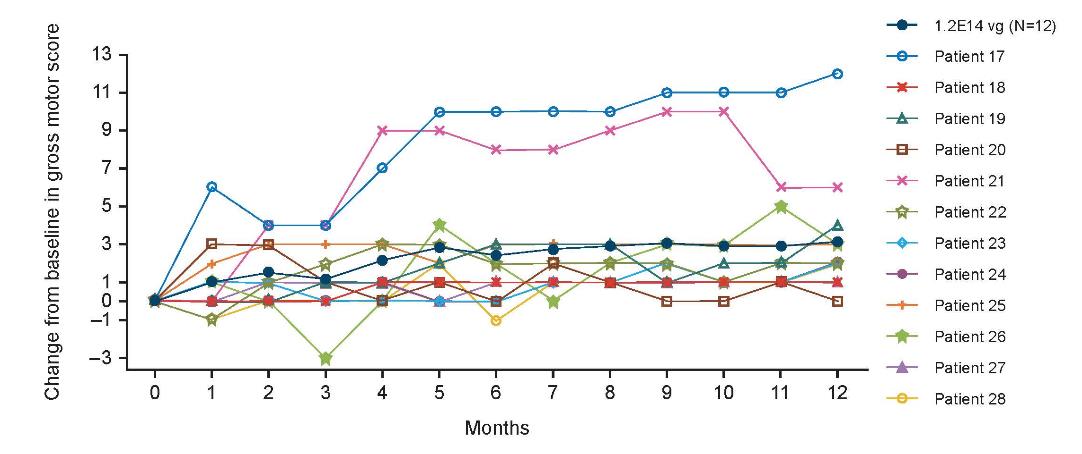 ITT, intention-to-treat; vg, vector genomes. ReferenceCommittee on Infectious Diseases. From the American Academy of Pediatrics: Policy statements--Modified recommendations for use of palivizumab for prevention of respiratory syncytial virus infections. Pediatrics. 2009;124(6):1694–701.Preferred termLow dose(6.0×1013 vg; n=3)Medium dose
(1.2×1014 vg; n=25)Medium dose
(1.2×1014 vg; n=25)High dose
(2.4×1014 vg; n=4)Overall(N=32)Preferred termYounger group,n (%)Younger group,n (%)Older group,n (%)Younger group,n (%)All ages,n (%)Any TEAE1 (33.3)2 (15.4)4 (33.3)07 (21.9)Blood alkaline phosphatase increased1 (33.3)1 (7.7)002 (6.3)Bronchitis001 (8.3)01 (3.1)Influenza001 (8.3)01 (3.1)Pneumonia001 (8.3)01 (3.1)Pneumonia respiratory syncytial viral001 (8.3)01 (3.1)Respiratory tract infection viral001 (8.3)01 (3.1)Rhinovirus infection001 (8.3)01 (3.1)Alanine aminotransferase increased01 (7.7)001 (3.1)Aspartate aminotransferase increased01 (7.7)001 (3.1)Acute respiratory failure001 (8.3)01 (3.1)Asthma001 (8.3)01 (3.1)Respiratory failure1 (33.3)0001 (3.1)Preferred termLow dose (6.0×1013 vg; n=3)Medium dose
(1.2×1014 vg; n=25)Medium dose
(1.2×1014 vg; n=25)High dose
(2.4×1014 vg; n=4)Overall(N=32)Preferred termYounger group, 
n (%)Younger group,n (%)Older group,n (%)Younger group,n (%)All ages,n (%)Any TEAE07 (53.8)4 (33.3)1 (25.0)12 (37.5)Hypertension03 (23.1)003 (9.4)Aspartate aminotransferase increased01 (7.7)1 (8.3)02 (6.3)Lymphadenopathy01 (7.7)1 (8.3)02 (6.3)Pyrexia01 (7.7)1 (8.3)02 (6.3)Vomiting01 (7.7)01 (25.0)2 (6.3)Activated partial thromboplastin time prolonged01 (7.7)001 (3.1)Alanine aminotransferase increased01 (7.7)001 (3.1)Blood creatine phosphokinase MB increased001 (8.3)01 (3.1)Cardiac murmur01 (7.7)001 (3.1)Hair growth abnormal001 (8.3)01 (3.1)Hepatomegaly01 (7.7)001 (3.1)Pericardial effusion01 (7.7)001 (3.1)Sinus tachycardia01 (7.7)001 (3.1)Age (months)TEAE (preferred term)Onset (study day)/resolution (study day)/AE duration (days)Serious (Y/N)/ severityOutcomeCausality per investigatorPrednisolone orprednisolone equivalentdaily dosageLow doseLow doseLow doseLow doseLow doseLow doseLow doseLow dosePatient 112.5Blood alkaline phosphatase increased182/217/36Y / Grade 3Recovered/ resolvedUnrelated1 mg/kg Days −1 to 300.5 mg/kg Days 31 to 380.25 mg/kg Days 39 to 46Total days=47Medium doseMedium doseMedium doseMedium doseMedium doseMedium doseMedium doseMedium dosePatient 611.9Blood alkaline phosphatase increased364Y / Grade 3Recovered/resolved with sequelaeUnrelated1 mg/kg Days −1 to 300.5 mg/kg Days 31 to 370.25 mg/kg Days 38 to 44Total days=45Patient 117.0Blood alkaline phosphatase increased127/182/56N / Grade 3Recovered/ resolvedUnrelated1 mg/kg Days −1 to 350.5 mg/kg Days 36 to 560.25 mg/kg Days 57 to 70Total days=71Patient 1312.9Blood alkaline phosphatase increased84/116/33N / Grade 3Recovered/ resolvedUnrelated1 mg/kg Days −1 to 290.5 mg/kg Days 30 to 430.25 mg/kg Days 44 to 57Total days=58Patient 14Hepatomegaly16/30/15N / Grade 1Recovered/ resolvedProbably related1 mg/kg Days −1 to 320.5 mg/kg Days 33 to 500.25 mg/kg Days 51 to 61For ALT/AST elevationsa:12.9 mg Days 61 to 989 mg Days 99 to 1054.5 mg Days 106 to 1122.1 mg Days 113 to 120Total days=121Patient 14ALT increased59/93/35Y / Grade 3Recovered/ resolvedProbably related1 mg/kg Days −1 to 320.5 mg/kg Days 33 to 500.25 mg/kg Days 51 to 61For ALT/AST elevationsa:12.9 mg Days 61 to 989 mg Days 99 to 1054.5 mg Days 106 to 1122.1 mg Days 113 to 120Total days=121Patient 1414.3AST increased59/71/13Y / Grade 2Recovered/ resolvedProbably related1 mg/kg Days −1 to 320.5 mg/kg Days 33 to 500.25 mg/kg Days 51 to 61For ALT/AST elevationsa:12.9 mg Days 61 to 989 mg Days 99 to 1054.5 mg Days 106 to 1122.1 mg Days 113 to 120Total days=121Patient 2054.5AST increased63/360/298N / Grade 1Recovered/ resolvedProbably related1 mg/kg Days −1 to 310.5 mg/kg Days 32 to 420.25 mg/kg Days 43 to 57Total days=58High doseHigh doseHigh doseHigh doseHigh doseHigh doseHigh doseHigh dosePatient 3017.3Blood alkaline phosphatase increased218/275/58N / Grade 2Recovered/resolvedUnrelated1 mg/kg Days −1 to 350.5 mg/kg Days 36 to 500.25 mg/kg Days 51 to 64Total days=65Age (months)TEAE (preferred term)Onset (study day)/resolution (study day)/AE duration (days)OutcomeCausality per investigatorCommentLow doseLow doseLow doseLow doseLow doseLow doseLow dosePatient 318.9Infusion site bruising3/8/6Recovered/resolvedUnrelatedPlatelets Day 2 = 57×109/L, but returned to normal on the following test on Day 8Medium doseMedium doseMedium doseMedium doseMedium doseMedium doseMedium dosePatient 420.4Contusion1/15/15Recovered/resolvedUnrelatedNo associated decrease inplatelets	Patient 611.9Contusion21/35/15Recovered/resolvedUnrelatedNo associated decrease inplatelets	Patient 820.3Hematochezia14/28/15Recovered/resolvedUnrelatedNo associated decrease inplatelets	Patient 1414.3Activated partial thromboplastin time prolonged93Not recovered/notresolvedProbably relatedNo associated decrease inplatelets	Age (months)TEAE (preferred term)Onset (study day)/resolution (study day)/AE duration (days)OutcomeCausality per investigatorMedium doseMedium doseMedium doseMedium doseMedium doseMedium dosePatient 420.4Blood pressure diastolic increased8/15/8Recovered/resolvedUnrelatedPatient 611.9Sinus tachycardia91/364/274Recovered/resolvedPossibly relatedPatient 723.1ElectrocardiogramQT prolonged175/175/1Recovered/resolvedUnrelatedPatient 820.3Tachycardia265/301/37Recovered/resolvedUnrelatedPatient 1019.8Tachycardia2/2/1Recovered/resolvedUnrelatedPatient 1019.8Tachycardia302Not recovered/notresolvedUnrelatedPatient 1414.3Hepatomegaly16/30/15Recovered/resolvedProbably relatedPatient 2054.5Blood creatine phosphokinase MB increased63/360/298Recovered/resolvedPossibly relatedPatient 2054.5Tachycardia360Not recovered/notresolvedUnrelatedPatient 2135.6Sinus tachycardia1/3/3Recovered/resolvedUnrelatedPatient 2627.3Cardiomegaly271/276/6Recovered/resolvedUnrelatedPatient 2627.3Tachycardia276/276/1Recovered/resolvedUnrelatedPrimary PNCR population(n=15)aIntrathecal onasemnogene abeparvovec Medium dose(1.2×1014 vg; n=12)Baselinen1512Median (range)9.0 (0–22)12.0 (3–32)Month 12: Actual valueN912Median (range)10.0 (0–22)16.5 (6–40)Month 12: Change from baselineMonth 12: Change from baselineMonth 12: Change from baselineN912MMRMbMMRMbMMRMbLS mean (95% CI)0.5 (–2.2, 3.2)6.0 (3.7, 8.3)Difference between LS mean (95% CI)Difference between LS mean (95% CI)5.5 (1.9, 9.0)P-valueP-value0.01StatisticsPrimaryPNCR populationa(n=15)Intrathecal onasemnogene abeparvovec Medium dose(1.2×1014 vg; n=12)Percentage of patients achieving ≥3-point increase in HFMSE, n (%)Yes2 (13.3)11 (91.7)Percentage of patients achieving ≥3-point increase in HFMSE, n (%)No13 (86.7)1 (8.3)Percentage difference testDifference in percentage vs. PNCR (95% CI)Difference in percentage vs. PNCR (95% CI)78.3 (42.5, 95.0)Percentage difference testP-value (Fisher’s exact test)P-value (Fisher’s exact test)<0.01PNCR natural history control populationaOnasemnogene abeparvovecOnasemnogene abeparvovecOnasemnogene abeparvovec(n=51)Low dose(6×1013 vg; 
n=3)Medium dose(1.2×1014 vg; n=13)High dose(2.4×1014 vg; n=4)Percentage of patients achieving the ability to walk without assistance, n (%)Percentage of patients achieving the ability to walk without assistance, n (%)Percentage of patients achieving the ability to walk without assistance, n (%)Percentage of patients achieving the ability to walk without assistance, n (%)Percentage of patients achieving the ability to walk without assistance, n (%)Yes5 (9.8)01 (7.7)0No46 (90.2)3 (100.0)12 (92.3)4 (100)Percentage difference testbPercentage difference testbPercentage difference testbPercentage difference testbPercentage difference testbDifference in percentage vs. PNCR (95% CI)Difference in percentage vs. PNCR (95% CI)–2.1 (–17.2, 27.0)P-value (Fisher’s exact test)P-value (Fisher’s exact test)>0.999PatientAge at dosing (months)Bayley-III gross motor milestonesAge at achievement (months)aYounger groupYounger groupYounger groupYounger groupLow doseLow doseLow doseLow dosePatient 220.2Pulls to stand, #35Crawls, #34Stands alone, #4025.426.531.3Patient 318.9Crawls, #3419.8Medium doseMedium doseMedium doseMedium dosePatient 611.9Crawls, #34Stands with assistance, #3324.024.0Patient 914.7Rolls from back to sides, #2016.6Patient 117.0Crawls, #34Pulls to stand, #35Stands with assistance, #33Stands alone, #40Walks with assistance, #37Walks alone, #437.97.97.99.811.211.2Patient 1414.3Rolls from back to sides, #2017.4Patient 1517.7Rolls from back to sides, #20Stands with assistance, #33Pulls to stand, #35Walks with assistance, #3719.519.528.528.5Patient 1615.3Rolls from back to sides, #2017.0High doseHigh doseHigh doseHigh dosePatient 2917.4Rolls from back to sides, #2018.4Patient 3123.2Pulls to stand, #3541.3Patient 329.5Stands with assistance, #3324.7Older groupOlder groupOlder groupOlder groupMedium doseMedium doseMedium doseMedium dosePatient 1730.7Stands with assistance, #3334.4Patient 1950.3Stands with assistance, #33Walks with assistance, #3753.355.1Patient 2627.3Rolls from back to sides, #2028.3Category visitstatisticsOnasemnogene abeparvovecOnasemnogene abeparvovecOnasemnogene abeparvovecCategory visitstatisticsLow dose(6×1013 vg; n=3)Medium dose(1.2×1014 vg; n=13)High dose(2.4×1014 vg; n=4)Gross motorGross motorGross motorGross motor  Baseline  Baseline  Baseline  BaselineMedian (range)28.0 (17–34)20.0 (14–30)22.0 (18–32)  Post-baseline value for the visit with maximum change from baseline observed value  Post-baseline value for the visit with maximum change from baseline observed value  Post-baseline value for the visit with maximum change from baseline observed value  Post-baseline value for the visit with maximum change from baseline observed valueMedian (range)33.0 (24–39)24.0 (18–55)28.0 (24–34)  Change from baseline  Change from baseline  Change from baselineMedian (range)5.0 (5–7)5.0 (1–25)4.0 (2–10)Fine motorFine motorFine motorFine motor  Baseline  Baseline  Baseline  BaselineMedian (range)33.0 (28–33)31.0 (22–38)32.5 (22–43)  Post-baseline value for the visit with maximum change from baseline observed value  Post-baseline value for the visit with maximum change from baseline observed value  Post-baseline value for the visit with maximum change from baseline observed value  Post-baseline value for the visit with maximum change from baseline observed valueMedian (range)46.0 (42–52)45.0 (37–50)43.0 (41–51)  Change from baseline  Change from baseline  Change from baseline  Change from baselineMedian (range)18.0 (9–19)12.0 (7–19)10.5 (8–19)Category visit statisticsOnasemnogene abeparvovecMedium dose(1.2×1014 vg; n=12)Gross motorGross motor  Baseline  BaselineMedian (range)20.0 (16–35)  Post-baseline value for the visit with maximum change from baseline observed value  Post-baseline value for the visit with maximum change from baseline observed valueMedian (range)25.0 (18–39)  Change from baseline  Change from baselineMedian (range)3.0 (1–12)Fine motorFine motor  Baseline  BaselineMedian (range)47.0 (32–60)  Post-baseline value for the visit with maximum change from baseline observed value  Post-baseline value for the visit with maximum change from baseline observed valueMedian (range)57.5 (49–65)  Change from baseline  Change from baselineMedian (range)10.5 (1–23)